CALENDARIO LITURGICO SETTIMANALEDal 10 al 17 dicembre 2017 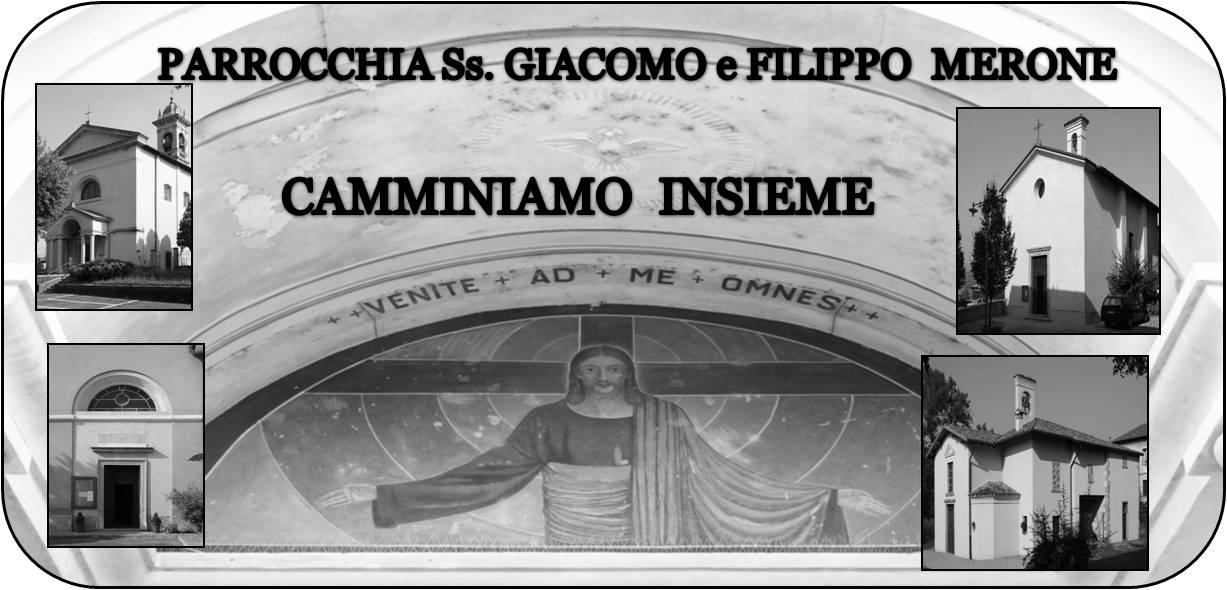 10 dicembre  2017                                                 Anno VI, n°242Avvento: la gratuitàGiovanni il Battista interrogato se lui fosse il Cristo risponde: NO. Un uomo che poteva cavalcare l’opportunità della fama e della notorietà e invece con tanta umiltà e verità dice: non sono io il Cristo. Questa risposta di Giovanni mi ha fatto nascere nel cuore una domanda: noi siamo capaci di un atteggiamento così? Spesso il nostro bisogno di notorietà e di  fama ci fa perdere di vista l’obbiettivo: lui è il Cristo. E allora mi pongo una domanda: con quale atteggiamento vivo la mia vita, le mie attività, il mio mettermi a servizio? So vivere la gratuità come Giovanni?  Lui non smette di Battezzare ma dice che è Gesù che bisogna servire e seguire. Credo che a volte noi cristiani ci mettiamo al posto di Gesù e non al posto di Giovanni. Gesù non solo è prima di noi, ma è più grande di noi, più importante di noi, e noi forse non siamo nemmeno degni di “ sciogliere i legacci dei suoi sandali”.L’avvento volge al termine; potrebbe essere bello mettere al centro di queste ultime ore prima del natale uno stile di vera gratuità e di servizio, come lo era quello di Giovanni. Viviamo la gratuità, scopriremo come è bello essere strumenti nelle mani di Dio.    			Don Marco          VITA  DI  COMUNITÀMercoledì 13 ore 14.00 catechesi della III età in oratorioVenerdì 15 ore 20.45 scuola della parola di azione cattolica adulti a MonguzzoGiovedì 13, venerdì 14, lunedì 18 e martedì 19 visita dai malati nelle case per la confessione e la comunione di Natale.Sabato 16 dicembre, arriveranno per aiutarci in questo periodo don Ervin e i seminaristi Manuel e Ceferino.Domenica 17dicembre ore 16.00 santa messa e presepe viventeDa lunedì 18 novena di Natale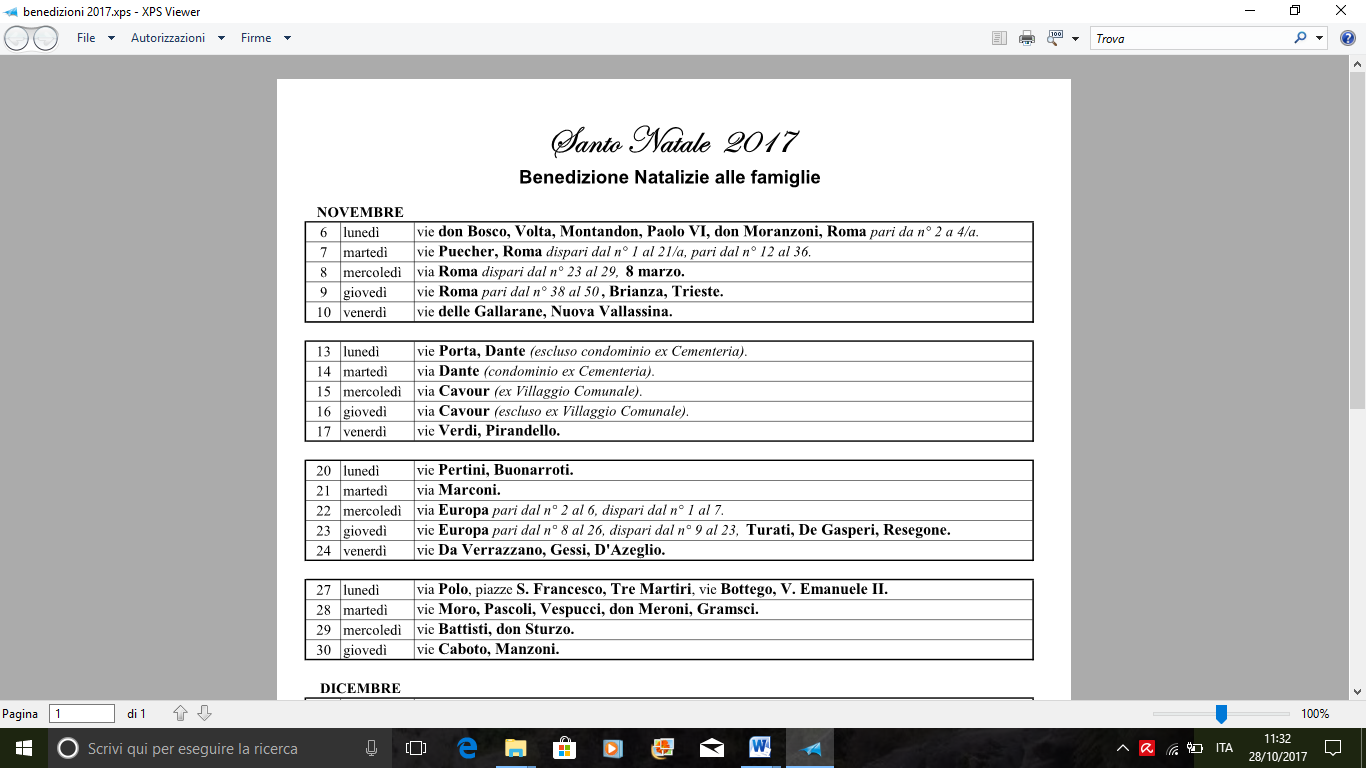 DICEMBRE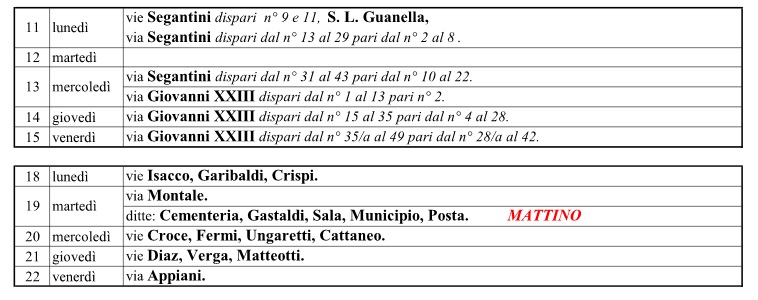 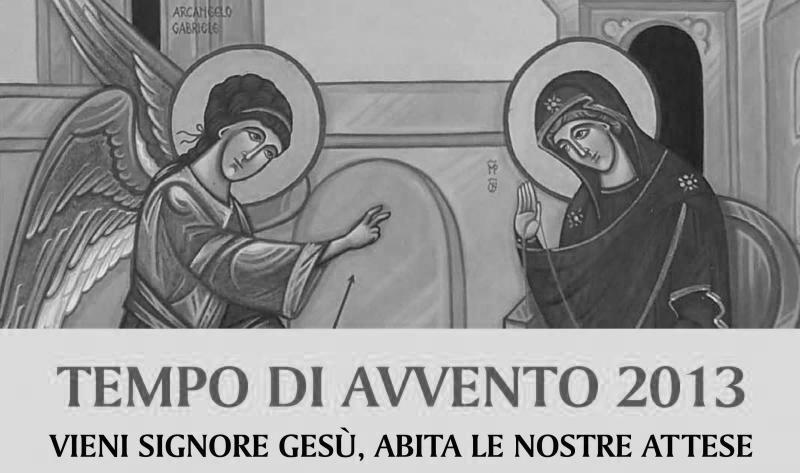 Cominciamo ad annotare alcuni degli appuntamenti per vivere bene i giorni che ci porteranno al Natale del SignoreDa lunedì 18 a venerdì 22 novena di Natale: ore 6.30 per gli adulti, ore 17.30 per i ragazzitutti i giorni  30 minuti prima delle messe delle ore 18.00 possibilità di confessioniMartedì 19 ore 16.00 confessioni medieMercoledì 20 ore 14.00 confessione III etàGiovedì 21 ore 15.30 confessioni V elementareGiovedì 21 ore 20.45 confessioni comunitarie adultiVenerdì 22 ore 20.45 confessioni adolescenti e giovanisabato 23  dalle ore 9.00 alle 11.45 e dalle ore 15.00 alle 18.00 sante confessioni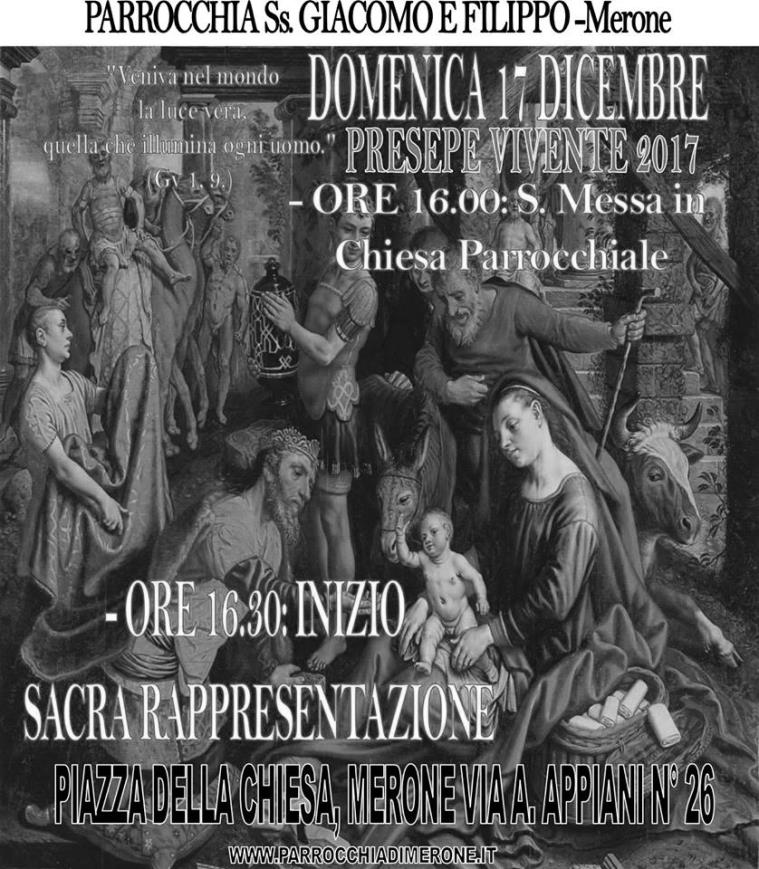 DOM. 10V domenica di avvento  7.30  8.3010.3017.3018.00Rigamonti Carloa S. Caterina Tina, Piero, Leonarda Panzeripro populoVesperi Corti VittorioLUN.11feria  8.0018.00a S. Caterina:  S. Messa fam. Negri e MolteniMAR. 12Beata vergine Maria di Gadalupe8.3018.00a S. Francesco :  Gabriele, Gino, Luigi, LinaMER. 13s. Lucia8.3018.00a S. Francesco :  Colzani Annamaria e AgneseGIO. 14S.Giovanni della Croce16.0018.00alla residenza Anziani:   nonno Erminio e nonna Erminia Viganòa S. Caterina: fam. Fusi e Villa, Rigamonti Carlo e fam AnzaniVEN.15feria8.3018.00Colzani Alessandro, fam. Maffio Enrico, Ilde, EsterinoSAB. 16feria16.0017.0018.00S. Confessionia S. Francesco :  Natale e Fam.Defunti coscritti 1947, Mauri Michele, Anna e Giuseppe ContiDOM. 17Divina Maternità di Maria  7.30  8.3010.3016.00Veronelli Mariaa S. Caterina Romano Mainini, Paolo Negripro populoZardoni e Fusi